Об утверждении Плана мероприятий («дорожной карты»)по достижению целевых показателей муниципального компонента региональной составляющей национального проекта «Культура» в Североуральском городском округе до 2024 годаВ целях реализации Указа Президента Российской Федерации от 7 мая 2018 года № 204 «О национальных целях и стратегических задачах развития Российской Федерации на период до 2024 года», Распоряжения Министерства культуры Российской Федерации от 19.04.2019 № Р-655 «Об утверждении статистической методологии расчета показателей национального проекта «Культура», федеральных проектов «Культурная среда», «Творческие люди», «Цифровая культура», протокола заседания президиума Совета при Президенте Российской Федерации по стратегическому развитию и национальным проектам от 24.12.2018 № 16, Указа Губернатора Свердловской области от 24.08.2018 № 396-УГ «О реализации Указа Президента Российской Федерации от 7 мая 2018 года № 204 «О национальных целях и стратегических задачах развития Российской Федерации на период до 2024 года», распоряжения Правительства Свердловской области от 17.02.2020 № 46-РП «Об утверждении Плана организационных мероприятий («дорожной карты»), направленных на обеспечение достижения органами местного самоуправления муниципальных образований, расположенных на территории Свердловской области, целевых показателей региональной составляющей национального проекта «Культура», руководствуясь Уставом Североуральского городского округа, Администрация Североуральского городского округа,ПОСТАНОВЛЯЕТ:1. Утвердить План мероприятий («дорожную карту») по достижению целевых показателей муниципального компонента региональной составляющей национального проекта «Культура» в Североуральском городском округе до 2024 года (далее – «дорожная карта») (прилагается).2. Отделу культуры, спорта, молодежной политики и социальных программ Администрации Североуральского городского округа совместно с муниципальными учреждениями культуры и искусства, дополнительного образования в сфере культуры обеспечить реализацию «дорожной карты».3. Контроль за выполнением настоящего постановления возложить на Заместителя Главы Администрации Североуральского городского округа 
Ж.А. Саранчину.4. Разместить настоящее постановление на официальном сайте Администрации Североуральского городского округа.ГлаваСевероуральского городского округа                                              В.П. Матюшенко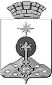 АДМИНИСТРАЦИЯ СЕВЕРОУРАЛЬСКОГО ГОРОДСКОГО ОКРУГА ПОСТАНОВЛЕНИЕАДМИНИСТРАЦИЯ СЕВЕРОУРАЛЬСКОГО ГОРОДСКОГО ОКРУГА ПОСТАНОВЛЕНИЕ13.03.2020                                                                                                         № 272                                                                                                        № 272г. Североуральскг. Североуральск